                                                     Прайс на плитку из резиновой крошки                                                          От 27 февраля 2015г.                                (В стоимость материала доставка не входит)В стоимость материала не входит стоимость доставки с Москвы. ООО<< Каменный век>>                                             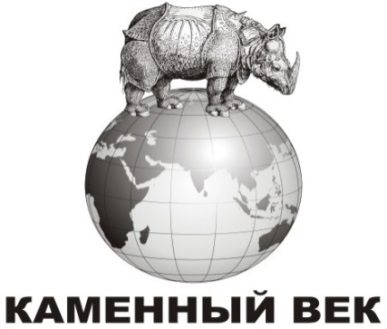 ИНН 3327119105 КПП 332701001ИНН 3327119105 КПП 332701001ОГРН 1133327006108600000,г. Владимир, ул. Куйбышева, д. 26Ж,ОТК «Тандем», блок Запад, 8 подъезд, 2 этаж600000,г. Владимир, ул. Куйбышева, д. 26Ж,ОТК «Тандем», блок Запад, 8 подъезд, 2 этаж600000,г. Владимир, ул. Куйбышева, д. 26Ж,ОТК «Тандем», блок Запад, 8 подъезд, 2 этажТел.:8(4922)600-420; 8-904-858-18-19Тел.:8(4922)600-420; 8-904-858-18-19Эл. почта: Kam-vek33@yandex.ruЭл. почта: Kam-vek33@yandex.ruСайт: http://kam-vek33.ru/Сайт: http://kam-vek33.ru/Наименование материалаРазмеры, толщинаКоличество в м2ФотоЕдиница измеренияСтоимостьПлитка из резиновой крошки500*500*10мм4 шт.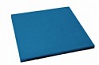 М21 000-00Плитка из резиновой крошки500*500*16 мм4 шт.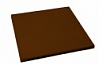 М21 160-00Плитка из резиновой крошки500*500*20 мм4 шт.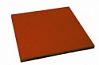 М21 220-00Плитка из резиновой крошки500*500*30 мм4 шт.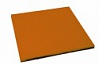 М21 430-00Плитка из резиновой крошки500*500*40 мм4 шт.М21 480-00Плитка из резиновой крошки500*500*45 мм4 шт.М21 590-00Брусчатка из резиновой крошки «Кирпичик» Толщина 20 мм40мм50 шт.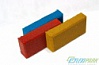 М22 000-00Брусчатка из резиновой крошки «Катушка»Толщина 20 мм40мм40 шт.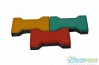 М22 000-00Брусчатка из резиновой крошки «Волна»Толщина 20 мм43 шт.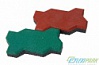 М22 000-00Плитка из резиновой крошки «Мозайка»500*500*40 мм4 шт.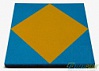 М21 890-00Плитка из резиновой крошки «Спираль»500*500*40 мм4 шт.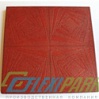 М21 550-00Плитка из резиновой крошки «Брусчатка500*500*40 мм4 шт.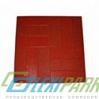 М21 550-00Противоскользящая ступень из резиновой крошки500*500*20 мм2 шт.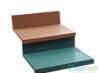 М.п.1 100-00Противоскользящая ступень из резиновой крошки1000*500*20мм1 шт.М.п.1 200-00Бордюр из резиновой крошки500*260*582 шт.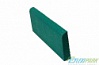 М.п.780-00Бордюр из резиновой крошки1000*260*58мм1 шт.М.п.790-00Противоскользящие резиновые накладки на ступени250*290*16мм4 шт.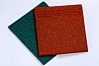 М.п.860-00Клей связующееРасход 1 м2/0,8 кгкг450-00